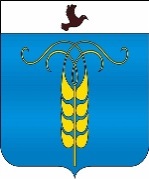 КОНТРОЛЬНО-СЧЕТНАЯ КОМИССИЯГРАЧЕВСКОГО МУНИЦИПАЛЬНОГО РАЙОНА СТАВРОПОЛЬСКОГО КРАЯ356250, Ставропольский край, Грачевский район, с. Грачевка, ул. Ставропольская, 42, тел. (86540) 4-00-26, факс (86540) 4-05-97,  kskgr@yandex.ru «__»  _______  201_  г.				 		              № __________ЗАКЛЮЧЕНИЕна проект бюджета Грачевского муниципального района Ставропольского края на 2014 год и плановый период 2015 и 2016 годовОснование проведения: Пункт 7 раздела I Плана  работы  Контрольно-счетной комиссии  Грачевского муниципального района Ставропольского края на  2013 год, утвержденного приказом председателя Контрольно-счетной комиссии  Грачевского муниципального района Ставропольского края от 10 января 2013 года № 1, приказ председателя Контрольно-счетной комиссии  Грачевского муниципального района Ставропольского края от 14 ноября 2013 года № 42 «О проведении финансовой экспертизы проекта бюджета Грачевского муниципального района».Предмет внешней проверки:проект решения Совета Грачевского муниципального района Ставропольского края «О бюджете Грачевского муниципального района Ставропольского края на 2014 год и плановый период 2015 и 2016 годов».Объект внешней проверки:Финансовое управление администрации Грачевского муниципального района, как орган, организующий исполнение бюджета Грачевского муниципального района.Цели и задачи проверки:Определение соблюдения бюджетного и иного законодательства при разработке и принятии решения Совета Грачевского муниципального района Ставропольского края «О бюджете Грачевского муниципального района Ставропольского края на 2014 год и плановый период 2015 и 2016 годов».Анализ объективности планирования доходов и расходов бюджета.Заключение Контрольно-счетной комиссии  Грачевского муниципального района на проект решения Совета Грачевского муниципального района Ставропольского края «О бюджете Грачевского муниципального района Ставропольского края на 2014 год и плановый период 2015 и 2016 годов» (далее по тексту – Заключение) подготовлено в соответствии с положениями Бюджетного кодекса Российской Федерации, подпунктом 2 пункта 2 статьи 9 Федерального закона от 07.02.2011 № 6-ФЗ «Об общих принципах организации и деятельности контрольно-счетных органов субъектов Российской Федерации и муниципальных образований», пункта 7 Положения о бюджетном процессе в Грачевском муниципальном районе, утвержденного решением Совета Грачевского муниципального района от 19.06.2012г. № 301-II (с изменениями от 16.04.2013г. № 39-III, 17.09.2013г. № 57-III), статьи 8 Положения о Контрольно-счетной комиссии  Грачевского муниципального района, утвержденного решением Совета Грачевского муниципального района от 23.11.2012г. № 17-III, иными актами законодательства Российской Федерации и Ставропольского края.Проект решения «О бюджете Грачевского муниципального района Ставропольского края на 2014 год и плановый период 2015 и 2016 годов» (далее – проект решения) представлен в Совет Грачевского муниципального района 14 ноября 2013 года с соблюдением сроков, установленных статьей 185 Бюджетного Кодекса РФ и пунктом 11 Положения о бюджетном процессе в Грачевском муниципальном районе.При проведении экспертизы проекта решения Контрольно-счетная комиссия  Грачевского муниципального района (далее – КСК) учитывала необходимость реализации положений, сформулированных в Бюджетном послании Президента РФ Федеральному Собранию РФ от 13 июня 2013 года, содержащем основные принципы и направления бюджетной политики в 2014-2016 годах (далее – Бюджетное послание), в основных направлениях бюджетной и налоговой политики Грачевского муниципального района на 2014 год и плановый период 2015 и 2016 годов, утвержденных распоряжением администрации района от 10.09.2013г. № 152-р, а также необходимость применения показателей прогноза социально-экономического развития Грачевского муниципального района на 2014-2016 годы.Перечень документов, представленных для рассмотрения и утверждения решения о бюджете района, соответствует требованиям статьи 184.2 Бюджетного кодекса РФ и пункта 15 Положения о бюджетном процессе в Грачевском муниципальном районе.Состав показателей, включенных в проект решения о бюджете на 2014 год и на плановый период 2015 и 2016 годов, соответствует статье 184.1 Бюджетного Кодекса РФ  и пункту 16 Положения о бюджетном процессе в Грачевском муниципальном районе.        Статьей 1 проекта решения о бюджете предлагается утвердить основные характеристики бюджета Грачевского муниципального района на 2014 год по доходам и расходам в сумме 650064,14 тыс. рублей.       На плановый период основные характеристики бюджета предлагаются следующие: на 2015 год по доходам и расходам 687867,17 тыс. рублей, на 2016 год по доходам и расходам 727294,25 тыс. рублей.         Дефицит местного бюджета  на 2014 год и плановый период 2015-2016 годов не планируется.              Текстовая часть в полном объеме соответствует приложениям.            Пунктом 10.1. Проекта решения о бюджете предлагается установить и утвердить предельный объем муниципального долга Грачевского муниципального района в 2014 году в сумме 0,00 тыс. рублей, в 2015 году – 0,00 тыс. рублей, в 2016 году – 0,00 тыс. рублей.         Пунктом 10.2. Проекта решения о бюджете предлагается установить и утвердить верхний предел муниципального долга Грачевского муниципального района на 01.01.2015 года по долговым обязательствам Грачевского муниципального района в сумме 0,00 тыс. рублей, на 01.01.2016 года – 0,00 тыс. рублей, на 01.01.2017 года – 0,00 тыс. рублей.       Предельный объем расходов на обслуживание муниципального долга Грачевского муниципального района на 2014 год  и на плановый период 2015 – 2016 годов прогнозируются в сумме 0,00 тыс. рублей ежегодно.          Анализ прогноза социально-экономического развития Грачевского муниципального района Ставропольского края  на 2014 год и на период до 2016 годаСогласно п. 1 ст. 169 БК РФ  проект бюджета составляется на основе прогноза социально-экономического развития в целях финансового обеспечения расходных обязательств. Прогноз социально-экономического развития Грачевского муниципального района (далее – Прогноз) в соответствии с п. 1 ст. 173 БК РФ составлен на трехлетний период.Прогноз разработан в соответствии с Порядком разработки прогноза социально-экономического развития Грачевского муниципального района, утвержденным постановлением администрации Грачевского муниципального района от 26.10.2009 г. № 253. В пункте 3 статьи 173 Бюджетного кодекса РФ установлено, что прогноз социально-экономического развития муниципального образования должен быть одобрен соответствующим исполнительным органом власти одновременно с принятием решения о внесении проекта бюджета в представительный орган. Представленный прогноз социально-экономического развития Грачевского муниципального района согласован главой администрации Грачевского муниципального района и заместителем главы администрации, но не одобрен администрацией (в нарушение п. 3 ст. 173 БК РФ).Согласно статье 37 Бюджетного кодекса принцип достоверности бюджета означает надежность показателей прогноза социально-экономического развития соответствующей территории и реалистичность расчета доходов и расходов бюджета.  Разработка Прогноза осуществлялась по двум вариантам (оптимистическому и пессимистическому).  Контрольно-счетной комиссией проанализирован представленный администрацией Грачевского муниципального района (далее – Администрация) Прогноз.Согласно Прогноза,  на конец  2016 года предполагается лишь незначительное увеличение численности населения с 36,90 тыс. чел. по предварительной оценке 2013 года до 36,94 тыс. чел. ввиду замедления миграционных процессов и примерного соответствия показателей рождаемости и смертности населения. Индекс  добычи полезных ископаемых, индекс объема по обрабатывающим производствам, индекс объема производства и распределения электроэнергии, газа и воды, индекс производства продукции сельского хозяйства, индекс производства продукции растениеводства и индекс производства продукции животноводства в 2014-2016 годах  по первому и второму варианту представлены в таблице:Согласно данным таблицы разница между первым и вторым вариантом развития прогнозируется в размерах от 0% до 4,8%. При этом по отрасли «Сельское хозяйство» разница между первым и вторым вариантам отсутствует, а наибольшее расхождение наблюдается по отрасли «Обрабатывающее производство» (от 1% до 4,8%).Индекс производства по виду деятельности «Строительство» на период 2014-2016 годов по вариантам 1 и 2 прогнозируется на уровне текущего года. К концу 2016 году объем работ в ценах соответствующих лет должен составить 72,7 млн. рублей.По отрасли «Торговля и услуги населению» объем платных услуг населению в 2014 году ожидается рост до 468,58 млн. рублей или 112,65% к оценке 2013 года и постепенное увеличение объема услуг до 136,30% (566,96 млн. рублей).Показатель «Численность экономически активного населения» на 2014 год и плановый период до 2016 года не ожидает значительных изменений и колеблется в районе оценки 2013 года. При этом индекс среднемесячной номинальной начисленной заработной платы в целом по региону в 2014 году составляет 108%, в 2015 году 107%, в 2016 году 110%. По сравнению с оценкой 2013 году среднемесячная номинальная заработная плата в 2016 году увеличится на 27,12% и составит 21405 рублей.Уровень зарегистрированной безработицы в 2014 году ожидается на уровне 2,1%, а к концу 2016 году планируется на уровне 1,9%. Основные направления бюджетной и налоговой политикиВместе с проектом бюджета представлены Основные направления бюджетной и налоговой политики Грачевского муниципального района на 2014 год и плановый период 2015 и 2016 годов, утвержденные распоряжением администрации Грачевского муниципального района от 10.09.2013г. № 152-р. Основные направления бюджетной и налоговой политики  Грачевского муниципального района на 2014-2016 годы сформированы в соответствии с бюджетным посланием Президента РФ от 13 июня 2013 г. "О бюджетной политике в 2014 - 2016 годах", с учетом основных направлений бюджетной и налоговой политики Ставропольского края на 2014 год и плановый период 2015 и 2016 годов, утвержденных распоряжением Правительства Ставропольского края от 17 июля 2013 года № 242-рп, с учетом  положений Стратегии социально-экономического развития Грачевского муниципального района до 2025 года, утвержденной решением Совета Грачевского муниципального района от 22.12.2009 года № 132-II. Контрольно-счетная комиссия отмечает, что основные направления налоговой и бюджетной  политики позволяют определить ориентиры в налоговой сфере на трехлетний период, что должно способствовать стабилизации и повышению определенности условий ведения экономической деятельности; должны отражать основную задачу местного бюджета - формирование доходной части местного бюджета с учетом изменений налогового законодательства, принимаемых на федеральном и региональном уровне, обеспечение  роста доходов за счет мобилизации внутренних резервов роста налоговых и неналоговых доходов.Реестр расходных обязательствСогласно ст. 87 Бюджетного кодекса РФ при составлении проекта бюджета   используется реестр расходных обязательств,   порядок ведения которого определяется администрацией.  Этот порядок утвержден постановлением Главы администрации Грачевского муниципального района  от 30 декабря 2008г. г. N 262.  Согласно данному постановлению, реестр расходных обязательств Грачевского муниципального района – свод (перечень) нормативных правовых актов и заключенных органами местного самоуправления Грачевского муниципального района договоров и соглашений (отдельных статей, пунктов, подпунктов, абзацев нормативных правовых актов, договоров и соглашений), предусматривающих  возникновение расходных обязательств Грачевского муниципального района, которые в соответствии с законодательством подлежат исполнению за счет средств бюджета субъекта бюджетного планирования.Данным постановлением утверждена форма реестра. Представленный реестр расходных обязательств немногим отличается по форме от утвержденной, но все необходимые  для составления параметры учтены. Следует отметить, что на представленном реестре имеются подписи главы администрации и начальника отдела правового и кадрового обеспечения администрации, но отсутствует номер и дата нормативного акта, которым утвержден реестр.       В ходе экспертизы Реестра расходных обязательств установлено несоответствие объёмов бюджетных  ассигнований на 2014 год и плановый период 2015 и  2016 годов, предусмотренных в Проекте решения о бюджете  объёмам бюджетных ассигнований, утвержденным в плановом Реестре расходных обязательств. Данное несоответствие приведено в следующей таблице.                                                                                                                                                                               (тыс. рублей)Основные характеристики бюджета Грачевского муниципального района      Согласно проекту решения значения по основным характеристикам проекта бюджета  Грачевского муниципального района составили:                                                                                                    (тыс.руб.)Согласно проекту Решения о бюджете параметры бюджета по доходам предусмотрены на 2014 год в сумме 650064,14 тыс. руб., что выше на 45955,66 тыс. руб.  (на 7,61%) ожидаемых поступлений, на 2015 год в сумме 687867,17 тыс. руб. или увеличение   к 2014 году на  5,82%, на 2016 год в сумме 727294,25 тыс. руб. или	увеличение	 к 2015 году на 5,73 %.
        Расходы  местного бюджета на 2014 год запланированы в объеме 650064,14 тыс. рублей, что выше 2013 года на 1230,68 тыс. рублей или  на 0,2%, на 2015 год –687867,17 тыс. рублей, увеличение   к 2014 году 5,82%, на 2016 год –727294,25 тыс. рублей, увеличение	 к 2015 году	5,73%. 
       Дефицит бюджета на 2014 год и на 2015 -2016 годы не предусмотрен.              Условно утверждённые расходы на 2015 год запланированы в сумме 4894,22 тыс. рублей или  2,5% от общей суммы расходов бюджета (без учета расходов бюджета, предусмотренных за счет межбюджетных трансфертов из других бюджетов бюджетной системы Российской Федерации, имеющих целевое назначение), на 2016 год – 10060,40 тыс. рублей или 5% от общей суммы расходов бюджета (без учета расходов бюджета, предусмотренных за счет межбюджетных трансфертов из других бюджетов бюджетной системы Российской Федерации, имеющих целевое назначение), что не противоречит положениям статьи 184.1 Бюджетного кодекса РФ. Доходы бюджетаК проекту бюджета Грачевского муниципального района представлена пояснительная записка, которая содержит достаточно обоснований проектируемых поступлений, необходимых для проведения анализа; содержит объяснения, обосновывающие  изменение  величин показателей  доходов.Структура доходной части местного бюджета на 2014-2016 годы выглядит следующим образом:                                                                                              ТаблицаПриведенные данные свидетельствуют о том, что к 2016 году  доля прогнозируемых налоговых доходов возрастает с 9,49% до 10,05%, неналоговых доходов снижается с 2,77% до 2,6%, доля  безвозмездных поступлений незначительно снижается  с 87,74% в 2014 году до 87,35% в 2016 году.В структуре проектируемых собственных доходов бюджета Грачевского муниципального района наибольший удельный вес в общей сумме доходов, запланированных к поступлению в 2014 - 2016 годах, составляют:- налог на доходы физических лиц –  удельный вес увеличивается  с 60,5% в 2015 г. до 63,0% в 2016 г.;- доля доходов от оказания платных услуг снижается с 13,4% в 2014 году до 12,1% в 2016 году;- удельный вес единого налога на вмененный доход незначительно снижается с 12,0% в 2014 г. до 11,7% в 2016 г.;- доходы, получаемые в виде арендной платы за земельные участки, государственная собственность на которые не разграничена - в 2016 году их удельный вес снижается с 5% до 4,6%;- акцизы по подакцизным товарам удельный вес незначительно снижается с 2,9% в 2014 году до 2,8% в 2016 году;- удельный вес штрафов в 2016 году снизится до 2,5% ( в 2014 году – 2,9%);- удельный вес доходов, получаемых от государственной пошлины, также остается на уровне 2014 года и составляет 1,9%;- доходы, получаемые в виде арендной платы за имущество, находящееся в оперативном управлении органов управления муниципального района, незначительно снижаются с 0,9% в 2014 году до 0,8%  в 2016 году;- удельный вес платы за негативное воздействие на окружающую среду в 2016 году остается на уровне 2014 года и составляет 0,5%;- удельный вес единого сельскохозяйственного налога остается на уровне  2014 г. и составляет 0,1%.                                                                                                   ТаблицаСобственные доходы  Грачевского муниципального района на 2014 г. прогнозируются в сумме  79721,06  тыс. рублей  Общая сумма доходов бюджета на 2014 год прогнозируется в сумме  650064,14  тыс. рублей, в том числе безвозмездные поступления в общей сумме 570343,08 тыс. рублей, что составит 87,74% от общего объема прогнозируемых поступлений в бюджет.В 2015 году собственные доходы составят 85717,94 тыс. рублей. Общая сумма доходов составит 687867,17 тыс. рублей, в том числе безвозмездные поступления в общей сумме 602149,23 тыс. рублей, что составит 87,54% от общего объема прогнозируемых поступлений в бюджет.В 2016 году собственные доходы прогнозируются в сумме 91996,01 тыс. рублей. Общая сумма доходов составит 727294,25 тыс. рублей, в том числе безвозмездные поступления в общей сумме 635298,24 тыс. рублей, что составит 87,35% от общего объема прогнозируемых поступлений в бюджет.Поступления по показателю «Налог на доходы физических лиц»  прогнозируются  на 2014 год в размере 48232,06 тыс. рублей, на 2015 год –52702,33 тыс. рублей, на 2016 год –57968,90 тыс. рублей. По данному показателю доходы на 2014 год  запланированы в сторону увеличения по сравнению с ожидаемым исполнением 2013 года на 1%. Сумма налога скорректирована на темпы роста фонда оплаты труда на 2015 год – 109,5%, на 2016 год – 110%.Доходы по «Акцизам по подакцизным товарам» на 2014 год составят 2312 тыс. рублей, на 2015 - 2016 годы  – 2543,0 тыс. рублей, что соответствует пояснительной записке. Доходы от акцизов на нефтепродукты планируются в размере 10 процентов налоговых доходов консолидированного бюджета субъекта Российской  Федерации от указанного налога.Доходы по «Единому налогу на вмененный доход для отдельных видов деятельности» в 2014-2016 гг.  планируются соответственно по годам в объемах 9532,0 тыс. рублей, 10152,0  тыс. рублей, 10761,0 тыс. рублей. Согласно пояснениям, указанным в пояснительной записке, поступления прогнозировались исходя из данных 2012 года.По данным пояснительной записки по показателю «Единый сельскохозяйственный налог» поступления прогнозируются в объеме 74,0 тыс. рублей  в 2014 году , 78,5 тыс. рублей и 83,0 тыс. рублей соответственно на плановый период. Размер поступлений государственной пошлины в бюджет Грачевского муниципального района в 2014-2016 гг.  планируется соответственно по годам в объемах 1533,0 тыс. рублей, 1633,0  тыс. рублей, 1731,0 тыс. рублей, что соответствует данным пояснительной записки.По данным пояснительной записки поступления прогнозировались исходя из ожидаемого поступления государственной пошлины в 2013 году, увеличенного на индекс потребительских цен в очередном финансовом году.Доходы, получаемые в виде арендной платы за земельные участки, государственная собственность на которые не разграничена и которые расположены в границах поселений, рассчитаны в соответствии с договорами аренды и  планируются на 2014 год в сумме 3962,0 тыс. рублей, на  2015 год -  4052,0 тыс. рублей, на 2016 год - 4217,0 тыс. рублей, что соответствует данным пояснительной записки. Поступления доходов от сдачи в аренду имущества, находящегося в оперативном управлении органов управления муниципального района (за исключением имущества муниципальных бюджетных учреждений), прогнозируются в объеме 692,6 тыс. рублей  в 2014 году и на плановый период 2015-2016 годов.«Плата за негативное воздействие на окружающую среду» определяется исходя из оценки ожидаемого поступления в 2013 году и составит в 2014 и 2015 годах 361,0 тыс. рублей. На 2016 год прогноз составит 496,0 тыс. рублей. В расчетах на 2016 год учитывается изменение норматива зачисления платы за негативное воздействие на окружающую среду в бюджет муниципального района с 40% на 55%.«Доходы от оказания платных услуг и компенсации затрат государства» предусмотрены на 2014 год и плановый период 2015-2016гг. в размере 2330,94 тыс. рублей.                          Безвозмездные поступления        На 2014 год безвозмездные поступления Проектом решения планируются в сумме  570343,08 тыс. рублей, что на 39374,3 тыс. рублей или  7,41% больше ожидаемого поступления за 2013 год (ожидаемое поступление за 2013 год – 530968,78 тыс. рублей). На 2015 год планируется объем безвозмездных поступлений в сумме 602149,23 тыс. рублей, в 2016 году -  635298,24 тыс. рублей.         В соответствии с Проектом решения безвозмездные поступления в бюджет муниципального района поступят по видам в следующих объемах:      - дотации в 2014 году - в сумме 117622,00  тыс. рублей (ожидаемое поступление в 2013 году – 147529,00 тыс. рублей), в 2015 году – 109997,00 тыс. рублей, в 2016 году – 109158,00 тыс. рублей;     - субсидии в 2014 году - в сумме 29363,00 тыс. рублей (ожидаемое поступление в 2013 году – 66065,13 тыс. рублей), в 2015 году – 39373,00тыс. рублей, в 2016 году – 44218,00 тыс. рублей;     -  субвенции в 2014 году - в сумме 422431,3 тыс. рублей (ожидаемое поступление в 2013 году – 319042,97 тыс. рублей), в 2015 году – 451852,45тыс. рублей, в 2016 году – 480995,46 тыс. рублей;   -  иные межбюджетные трансферты в 2014 году - в сумме 872,78 тыс. рублей (ожидаемое поступление в 2013 году – 949,05 тыс. рублей), в 2015-2016 годах по 872,78 тыс. рублей в каждом;    -  прочие безвозмездные поступления в бюджеты муниципальных районов в 2014-2016 годах - в сумме 54,00 тыс. рублей (ожидаемое поступление в 2013 году – 264,00  тыс. рублей).  Расходы бюджета На 2014 год и на плановый период 2015 и 2016 годов  проектирование бюджета Грачевского муниципального района  проходит в условиях  действия пункта 4 статьи 136 Бюджетного кодекса РФ: расходы бюджета могут быть предусмотрены только по вопросам местного значения муниципального района,  установленным статьей 15 Федерального закона от 06.10.2003г. №131-ФЗ «Об общих принципах организации местного самоуправления.  Это требуется  в соответствии со статьей 65 Бюджетного кодекса РФ: проектирование расходов в строгом соответствии с реестром расходных обязательств и изменений в структуре муниципального управления.  Согласно пояснительной записке формирование объема и структуры расходов местного бюджета на 2014 - 2016 год осуществлялось исходя из следующих общих подходов:    1. "Базовые" объемы бюджетных ассигнований на 2014-2016 годы определены на основе объемов, утвержденных Решением № 14-III от 23.11.2012 года  (без условно утверждаемых расходов), на 2016 год - исходя из необходимости финансового обеспечения "длящихся" расходных обязательств;   2. "Базовые" объемы бюджетных ассигнований на 2014 – 2016 годы скорректированы с учетом сокращения расходов направляемых на решение:общегосударственных вопросов Грачевского муниципального района Ставропольского края на 5 процентов;прочих расходов местного бюджета, содержание казенных и бюджетных учреждений Грачевского муниципального района Ставропольского края на 4 процента;   3. "Базовые" объемы бюджетных ассигнований, сформированные за счет целевых межбюджетных трансфертов из краевого бюджета и отдельных видов доходов местного бюджета скорректированы согласно их прогнозным объемам поступления в соответствующем году трехлетнего периода.  Расходы на заработную плату на 2014 год  планируются на уровне 2013 года с досчетом бюджетных ассигнований до годовой потребности (с учетом проведенной индексации заработной платы с 01 октября 2013 года на 5,5 процента). Расходы на выплату компенсации стоимости санаторно-курортной путевки рассчитаны на уровне 2013 года. При определении размера фонда оплаты труда на 2014 год и плановый период 2015 и 2016 годов тарифы страховых взносов сохраняются на уровне 30,2 процента. По иным направлениям расходов местного бюджета предусматривалась индексация затрат: на оплату коммунальных услуг в целом с учетом прогнозного роста тарифов к соответствующим годам:2014 год – 12 процентов;2015 год – 12 процентов;2016 год – 9,4 процента.    Другие расходы: прочие работы, услуги, увеличение стоимости основных средств, прочие расходы учтены в местном бюджете на уровне базовых показателей 2013 года.   С учетом изложенных подходов объем расходов проекта бюджета Грачевского муниципального района на 2014 год запланирован в сумме 650064,14 тыс. рублей, на 2015 год – 687867,17 тыс. рублей, на 2016 год –727294,25 тыс. рублей.       Структура расходов местного бюджета  по разделам функциональной классификации расходов приведена в таблице.                                                                                                         Таблица          Анализ структуры бюджетных расходов  позволяет сделать вывод  том, что в 2014 году произойдет уменьшение   расходов по отраслям бюджета по  отношению к плановым показателям  2013 года на общую сумму 2632,26 тыс. рублей или на 0,4 %, в 2015 году  произойдет увеличение расходов на 37803,03 тыс. рублей или 5,82 %, в 2016 году расходы увеличатся на 39427,08 тыс. рублей или  на  5,73 %.      Расходы по разделу 0100 «Общегосударственные вопросы» запланированы на 2014 год в сумме 35516,18 тыс. рублей, что на 3827,11 тыс. рублей или на 9,73% ниже уточненных расходов 2013 года. Это составляет 5,46 % всех расходов местного бюджета. Расходы по данному разделу планируются с уменьшением  к 2016 году  на 6374,35  тыс. рублей (на 17,95%). Расходы по разделу 0300 «Национальная безопасность и правоохранительная деятельность» запланированы на 2014 год в сумме 2999,63 тыс. рублей (0,46% расходов бюджета), что на 31,35 тыс. рублей или на 1,03% ниже  уточненных расходов 2013 года. К 2016 году планируется сокращение расходов до 2740,73 тыс. рублей или на 8,68%.Проектом бюджета на 2014 год расходы по разделу 0400 «Национальная экономика» представлены в сумме 63506,01 тыс. рублей (9,77% в общей структуре расходов) с уменьшением к ожидаемому исполнению 2013 года на 323,79 тыс. рублей. К 2016 году расходы уменьшатся до 61149,64 тыс. рублей или на 3,71%.Расходы бюджета 2014 года по разделу 0700 «Образование» в проекте бюджета запланированы  в сумме 296679,1 тыс. рублей,  что на 31594,08 тыс. рублей или на 9,6%  меньше прогнозируемых расходов  2013 года. Доля расходов раздела в общей сумме расходов бюджета 2014 года составляет 45,64%. К 2016 году в сравнении с 2014 годом расходы по разделу  «Образование» будут увеличиваться и составят 335812,06 тыс. рублей (увеличение на 13,19%).Расходы по разделу 0800 «Культура и кинематография»   запланированы  в сумме 15572,97 тыс. рублей (2,4% в общей структуре расходов) с увеличением к ожидаемому исполнению 2013г. на 1765,96 тыс. рублей (на 12,79%). В сравнении с 201 годом расходы увеличатся к 2016 году до 18537,22 тыс. рублей или на 19,03%.Расходы по разделу 1000 «Социальная политика» запланированы в проекте местного бюджета на 2014 год в сумме 200677,31 тыс. рублей, что составляет 30,87%  в общей сумме расходов бюджета. По сравнению с  2013 годом расходы по разделу запланированы с увеличением  на 29102,44 тыс. рублей или 16,96%. В 2015 году расходы составят 212795,88 тыс. рублей, в 2016 году 220774,76 тыс. рублей.            Расходы по разделу 1100 «Физическая культура и спорт» запланированы на 2014 год в размере 5729,32 тыс. рублей (-18,28  тыс. руб. в сравнении с 2013 годом), в общей структуре данный вид расходов составляет 4,52%. К 2016 году в сравнении с 2014 годом расходы уменьшатся до 4838,99 тыс. рублей или на 15,54%.Муниципальные целевые программы         В соответствии с  положениями Бюджетного послания Президента РФ, предусматривающих внедрение программно-целевых методов управления,  администрацией Грачевского муниципального района проведена работа  по утверждению перечня целевых программ, порядка  их разработки, реализации и оценки эффективности.          Проектом бюджета в программном формате учтено 7 муниципальных программ Грачевского муниципального района с распределением бюджетных ассигнований по целевым статьям (муниципальным программам и непрограммным направлениям деятельности) и группам видов расходов классификации расходов бюджетов.      Финансирование 7 муниципальных целевых программ (собственные средства) иллюстрируют данные, приведенные в таблице (в соответствии с приложением № 11 к проекту решения о бюджете):  	              Таблица         Расходы на реализацию программной части расходов на 2014 год планируются в объеме 380616,35 тыс. рублей, на 2015 год – 408656,73 тыс. рублей, на 2016 год – 436713,60 тыс. рублей, что составляет 58,68%, 59,41% и 60,65% общего объема расходов бюджета Грачевского муниципального района соответственно. Удельный вес непрограммной части расходов бюджета муниципального района  на 2014-2016 годы остается еще значительным – 41,32 %, 40,59 % и 39,35 % соответственно каждому планируемому году. Для сравнения расходы на реализацию программной части расходов бюджета Ставропольского края на 2014-2016 годы составляют 97,5%, 97,9% и 93,6% общего объема расходов бюджета Ставропольского края соответственно (согласно проекта бюджета Ставропольского края на 2014-2016 годы).         Наибольший объем средств на 2014 год предусмотрен на реализацию следующих муниципальных программ: «Развитие образования» – 306901,52 тыс. рублей или 80,46% общего объема программной части районного бюджета; «Управление финансами» – 36855,69 тыс. рублей или 9,66%; «Культура» – 24324,74 тыс. рублей или 6,38%.           Следует отметить, что по всем муниципальным программам, представленным администрацией Грачевского муниципального района в Контрольно-счетную комиссию для проведения финансово-экономической экспертизы, отмечается соответствие объемов финансового обеспечения показателей проекта бюджета с показателями паспортов, кроме программы «Развитие образования в Грачевском муниципальном районе Ставропольского края». Отклонение объемов финансового обеспечения, предусмотренных проектом бюджета от показателей  паспорта программы в 2015 году составляет 325,98 тыс. рублей.Непрограммная часть расходов бюджета Грачевского     муниципального района Ставропольского края       Непрограммная часть расходов бюджета муниципального района в 2014 году составит 268613,17 тыс. рублей или 41,32 % от общего объема расходов 2014 года, в 2015 году непрограммная часть составит 274316,22 тыс. рублей или  40,17 % от общего объема расходов 2015 года (за минусом условно утверждаемых расходов),  в 2016 году непрограммная часть составит 280520,25 тыс. рублей или 39,11 % от общего объема расходов 2016 года (за минусом условно утверждаемых расходов). Непрограммная часть расходов бюджета муниципального района в 2014-2016 годах в разрезе направлений расходов представлена в следующей таблице:                                                                                                                                                                                                       тыс. рублей      Согласно данных представленной таблицы самый высокий удельный вес в  непрограммной части расходов бюджета муниципального района сложился  по направлению  расходов «Обеспечение деятельности управления труда и социальной защиты населения администрации Грачевского муниципального района Ставропольского края» - 67,16 %, 69,71 % и 70,62 % соответственно по годам. Выводы Основные характеристики проекта решения Совета Грачевского муниципального района Ставропольского края «О бюджете Грачевского муниципального района Ставропольского края на 2014 год и плановый период 2015 и 2016 годов» соответствуют требованиям Бюджетного Кодекса Российской Федерации. В основу расчета местного бюджета положены Методические рекомендации по планированию доходов и бюджетных ассигнований на 2014 год и плановый период  2015 и 2016 годов органами местного самоуправления муниципальных образований Ставропольского края, утвержденные приказом министерства финансов Ставропольского края от 09.10.2013 года № 163.Проект бюджета  Грачевского муниципального района Ставропольского края представлен в срок, установленный Положением о бюджетном процессе. Перечень документов и материалов, представленных одновременно с Проектом решения, соответствует требованиям статьи 184.2 Бюджетного кодекса РФ и пункта 15 Положения о бюджетном процессе. К сопроводительному письму администрации Грачевского муниципального района  прилагается перечень документов и материалов, в том числе не представленных вместе с Проектом решения по причине наличия показателей, имеющих нулевое значение.В соответствии со статьями 169 и 184.1 Бюджетного кодекса,  Положением о бюджетном процессе проект бюджета Грачевского муниципального района Ставропольского края составлен сроком на три года: на 2014 год и плановый период 2015 и 2016 годов, что должно обеспечить стабильность и предсказуемость бюджетных проектировок, возможность реагирования на меняющуюся ситуацию в бюджетной политике.  Бюджет  сбалансирован по доходам и расходам, направлен  на  повышение уровня и качества жизни жителей Грачевского района, повышения эффективности и прозрачности муниципального управления.    По форме и содержанию  проект бюджета Грачевского муниципального района Ставропольского края на 2014 год и плановый период 2015 и 2016 годов  соответствует положениям Бюджетного  кодекса Российской Федерации.Предложения По результатом проведенной экспертизы проекта решения Совета Грачевского муниципального района Ставропольского края «О бюджете Грачевского муниципального района Ставропольского края на 2014 год и  на плановый период 2015 и 2016 годов»  Контрольно-счетная комиссия считает, что представленный Проект решения в целом соответствует бюджетному законодательству и может быть предложен для рассмотрения Совету депутатов Грачевского муниципального района Ставропольского края.Руководитель контрольного мероприятия:Председатель Контрольно-счетной комиссииГрачевского муниципального района                                      О.В.ПономареваУчастник контрольного мероприятия:Инспектор Контрольно-счетной комиссии                               А.И.Кузьминов       Наименование показателяЕд. изм.ГодыГодыГодыНаименование показателяЕд. изм.201420152016Первый вариантПервый вариантПервый вариантПервый вариантПервый вариантОбъем отгруженных товаров собственного производствав том числе:млн. руб.448,8459,1479,5Темп роста объема отгруженных товаров собственного производства в действующих ценах%113,5102,6104,3Добыча полезных ископаемыхмлн. руб.20,020,221,5Темп роста объема добычи полезных ископаемых%105,8101,0106,4Объем отгрузки по обрабатывающим производстваммлн. руб.323,0332,0350,0Темп роста объема по обрабатывающим производствам%119,1102,4106,2Объем производства и распределения электроэнергии, газа и водымлн. руб.105,8106,9108,0Темп роста объема производства и распределения электроэнергии, газа и воды в действующих ценах%102,3101,0101,0Продукция сельского хозяйствамлн. руб.3021,03275,03427,0Индекс производства продукции сельского хозяйства в сопоставимых ценах%105,6102,6100,4Продукция растениеводствамлн. руб.2361,02580,02702,0Индекс производства продукции растениеводства в сопоставимых ценах%109,4102,9100,5Продукция животноводствамлн. руб.660,0695,0725,0Индекс производства продукции животноводства в сопоставимых ценах%100,8100,1100,1Второй вариантВторой вариантВторой вариантВторой вариантВторой вариантОбъем отгруженных товаров собственного производствав том числе:млн. руб.462,8468,8495,5Темп роста объема отгруженных товаров собственного производства в действующих ценах%117,0102,0105,6Добыча полезных ископаемыхмлн. руб.20,420,621,8Темп роста объема добычи полезных ископаемых%107,9100,9105,8Объем отгрузки по обрабатывающим производстваммлн. руб.336,0341,0364,0Темп роста объема по обрабатывающим производствам%123,9101,4108,5Объем производства и распределения электроэнергии, газа и водымлн. руб.106,4107,2109,7Темп роста объема производства и распределения электроэнергии, газа и воды в действующих ценах%102,9100,8102,3Продукция сельского хозяйствамлн. руб.3021,03275,03427,0Индекс производства продукции сельского хозяйства в сопоставимых ценах%105,6102,6100,4Продукция растениеводствамлн. руб.2361,02580,02702,0Индекс производства продукции растениеводства в сопоставимых ценах%109,4102,9100,5Продукция животноводствамлн. руб.660,0695,0725,0Индекс производства продукции животноводства в сопоставимых ценах%100,8100,1100,1Реестр расходных обязательствРеестр расходных обязательствРеестр расходных обязательствПроект решения о бюджетеПроект решения о бюджетеПроект решения о бюджете2014 год2015 год2016 год2014 год2015 год2016 год540443,63555732,42595081,33650064,14687867,17727294,25ПоказательОжидаемое исполнениеПроект бюджетаПроект бюджетаПроект бюджетаТемп роста к предыдущему году, %Темп роста к предыдущему году, %Темп роста к предыдущему году, %Показатель2013г.2014г.2015г.2016г.2014г.2015г.2016г.Доходы604108,48650064,14687867,17727294,25107,61105,82105,73Расходы648833,46650064,14687867,17727294,25107,61105,82105,73Дефицит(-)-44724,98------Показатели2014 год2014 год2015 год2015 год2016 год2016 годПоказателисуммадоля, %суммадоля, %суммадоля, %Показателитыс.руб.доля, %тыс.руб.доля, %тыс.руб.доля, %Налоговые доходы61683,069,4967108,839,7673086,910,05Неналоговые доходы180382,7718609,112,7118909,112,60Безвозмездные поступления570343,0887,74602149,2387,54635298,2487,35Всего доходов:650064,14100687867,17100727294,25100№ п/пНаименование2014 г.
прогнозтыс.руб.Удельный вес %2015 г. прогнозтыс.руб.Удельный вес %2016 г.
прогнозтыс.руб.Удельный вес %1НДФЛ48232,0660,552702,3361,557968,9063,02Акцизы по подакцизным товарам (продукции), производимым на территории РФ2312,002,92543,003,02543,002,83Единый налог на вмененный доход для отдельных видов деятельности9532,0012,010152,0011,810761,0011,74Единый сельскохозяйственный налог74,000,178,500,183,000,15Государственная пошлина1533,001,91633,001,91731,001,96Доходы, получаемые в виде арендной платы за земельные участки3962,005,04052,004,74217,004,67Доходы от сдачи в аренду имущества692,600,9692,600,8692,600,88Плата за негативное воздействие на окружающую среду361,000,5361,000,4496,000,59Доходы от оказания платных услуг10691,4613,411172,5713,011172,5712,110Штрафы, санкции, возмещение ущерба2330,942,92330,942,72330,942,5Итого доходов:79721,06100,085717,94100,091996,01100,0Наименование разделаразделУточненный
 бюджет на 
2013 годПроект бюджета, тыс.руб. Проект бюджета, тыс.руб. Проект бюджета, тыс.руб. Наименование разделаразделУточненный
 бюджет на 
2013 год2014 год2015 год2016 годОбщегосударственные
 расходы0139343,9135516,829829,0229142,45Отклонения от 
предыдущего года-3827,11-5687,78-686,57Национальная безопасность
 и правоохранительная деятельность033030,982999,632825,822740,73Отклонения от
 предыдущего года-31,35-173,81-85,09Национальная экономика0463829,863506,0161294,0461149,64Отклонения от
 предыдущего года-323,79-2211,97-144,4Жилищно-коммунальное
 хозяйство 0563,05Отклонения от
предыдущего года-63,0500Образование07328273,18296679,1315841,94335812,06Отклонения от
 предыдущего года-31594,0819162,8419970,12Культура и кинематография0813807,0115572,9716011,1318537,22Отклонения от
 предыдущего года1765,96438,162526,09Социальная политика10171574,87200677,31212795,88220774,76Отклонения от
 предыдущего года29102,4412118,577978,88Физическая культура и спорт 115747,65729,324982,124838,99Отклонения от
 предыдущего года-18,28-747,2-143,13Межбюджетные трансферты общего характера1427026293833939344238Отклонения от
 предыдущего года2357100104845Условно утвержденные
расходы4894,2210060,4Всего расходов652696,4650064,14687867,17727294,25Отклонения от
 предыдущего года-2632,2637803,0339427,08№
 п/пНаименование
муниципальной программы, подпрограммыОбъем расходов по годамтыс. руб.Объем расходов по годамтыс. руб.Объем расходов по годамтыс. руб.№
 п/пНаименование
муниципальной программы, подпрограммы2014 год2015 год2016 год 1Развитие образования в Грачевском
муниципальном районе Ставропольского края306901,52327177,02347390,092Культура Грачевского муниципального района Ставропольского края24324,7425011,0728586,523Молодёжь Грачевского
муниципального района Ставропольского края1400,71231,41075,134Развитие физической культуры и спорта в Грачевском муниципальном районе Ставропольского края5729,324982,124838,995Развитие транспортной системы и
обеспечение безопасности дорожного  движения на территории Грачевского муниципального района Ставропольского края4060406040606Развитие экономики  Грачевского муниципального района Ставропольского края2179520,54413,37Управление финансами  Грачевского
 муниципального района Ставропольского края36855,6945674,5850349,57Непрограммные направления деятельности268613,17274316,22280520,25Условно утверждаемые расходы4894,2210060,40ВСЕГО:650064,14687867,17727294,25Наименование МПСогласно паспорту программыСогласно проекту решения о бюджетеОтклонения тыс.руб.Развитие образования 326851,22327177,2325,98Наименование направления непрограммных расходов2014 год2015 год2016 годНаименование направления непрограммных расходов2014 год2015 год2016 год1234Обеспечение деятельности совета ГМР СК4324,743632,333507,58Обеспечение деятельности администрации ГМР СК24377,9620859,1820403,32Обеспечение деятельности отдела имущественных и земельных отношений администрации ГМР СК2607,12204,422132,3Обеспечение деятельности управления труда и социальной защиты населения администрации ГМР СК180407,42191229,46198112,3Обеспечение деятельности управления сельского хозяйства администрации ГМР СК Труновского муниципального района  Ставропольского края56895,9556390,8356364,75Итого:266425,07274316,22280520,25